§1705.  Authorized criminal history record disclosures1.  Release by FBI to state criminal history record repositories.  To the extent authorized by the Privacy Act of 1974, 5 United States Code, Section 552a, the FBI shall provide on request criminal history records, excluding sealed criminal history record information, to state criminal history record repositories for noncriminal justice purposes allowed by federal statute, federal executive order or a state statute that has been approved by the Attorney General to ensure that the state statute explicitly authorizes national indices checks.[PL 2001, c. 372, §3 (NEW).]2.  Release by FBI and state criminal history record repositories to other agencies.  The FBI, to the extent authorized by the Privacy Act of 1974, 5 United States Code, Section 552a and state criminal history record repositories, shall provide criminal history records, excluding sealed criminal history record information, to criminal justice agencies and other governmental or nongovernmental agencies for noncriminal justice purposes allowed by federal statute, federal executive order or a state statute that has been approved by the Attorney General to ensure that the state statute explicitly authorizes national indices checks.[PL 2001, c. 372, §3 (NEW).]3.  Use for official purposes.  Any criminal history record obtained under this compact may be used only for the official purposes for which the criminal history record was requested.  Each compact officer shall establish procedures, consistent with this compact and with rules, procedures and standards established by the council under section 1707, that protect the accuracy and privacy of the criminal history records and:A.  Ensure that criminal history records obtained under this compact are used only by authorized officials for authorized purposes;  [PL 2001, c. 372, §3 (NEW).]B.  Require that subsequent criminal history record checks are requested to obtain current information whenever a new need arises; and  [PL 2001, c. 372, §3 (NEW).]C.  Ensure that criminal history record entries that may not legally be used for a particular noncriminal justice purpose are deleted from the response and, if no information authorized for release remains, an appropriate "no record" response is communicated to the requesting official.  [PL 2001, c. 372, §3 (NEW).][PL 2001, c. 372, §3 (NEW).]SECTION HISTORYPL 2001, c. 372, §3 (NEW). The State of Maine claims a copyright in its codified statutes. If you intend to republish this material, we require that you include the following disclaimer in your publication:All copyrights and other rights to statutory text are reserved by the State of Maine. The text included in this publication reflects changes made through the First Regular and First Special Session of the 131st Maine Legislature and is current through November 1. 2023
                    . The text is subject to change without notice. It is a version that has not been officially certified by the Secretary of State. Refer to the Maine Revised Statutes Annotated and supplements for certified text.
                The Office of the Revisor of Statutes also requests that you send us one copy of any statutory publication you may produce. Our goal is not to restrict publishing activity, but to keep track of who is publishing what, to identify any needless duplication and to preserve the State's copyright rights.PLEASE NOTE: The Revisor's Office cannot perform research for or provide legal advice or interpretation of Maine law to the public. If you need legal assistance, please contact a qualified attorney.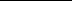 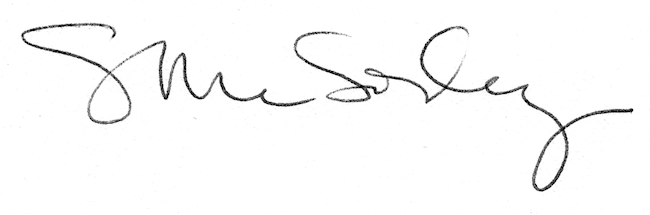 